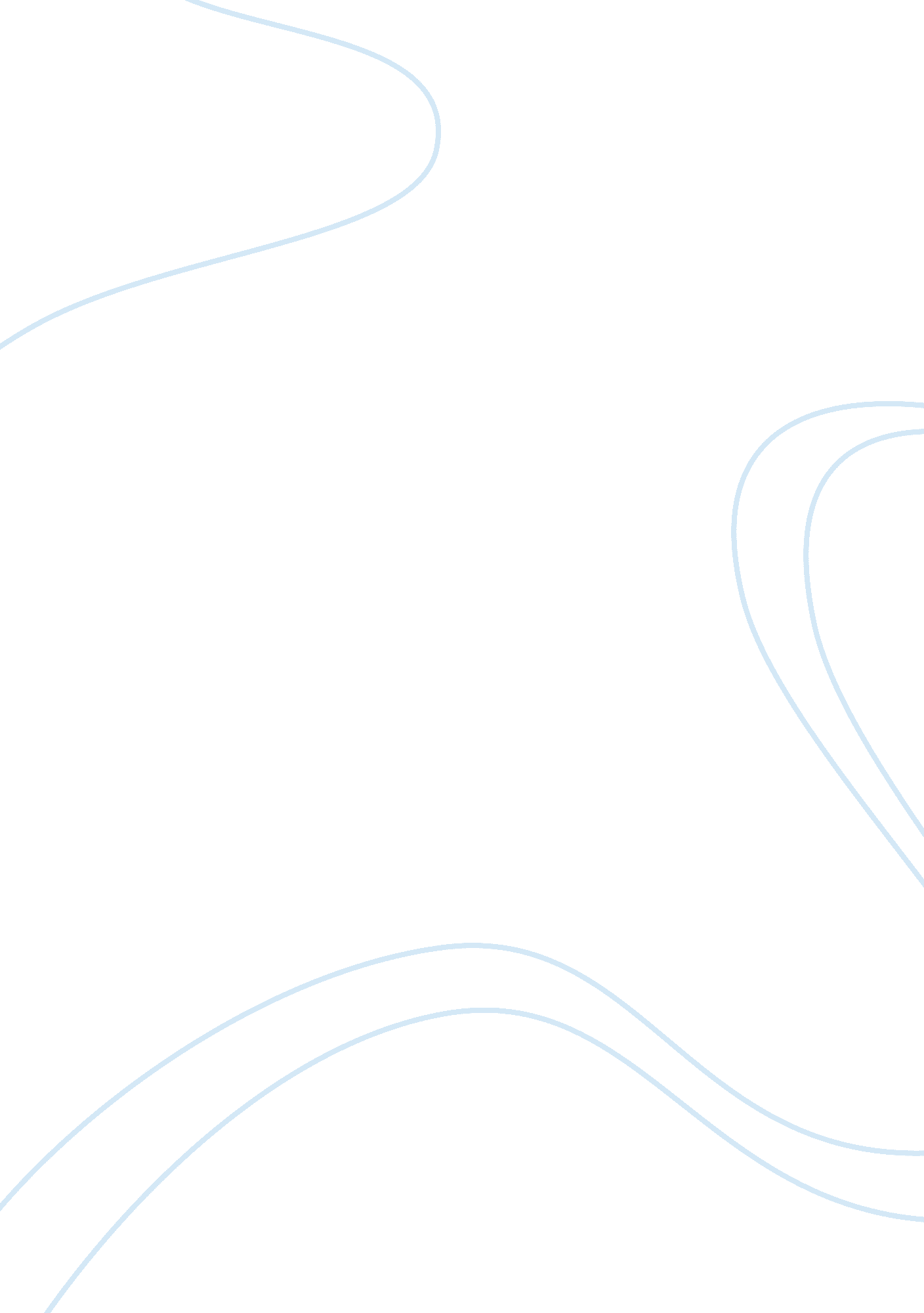 Judging means forming an opinion philosophy essay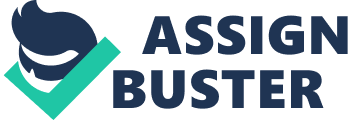 Judging means forming an opinion or conclusion about the subject it self, in this case it s a person that were judging. This action requiers a lot of responsibility, it takes a short time to judges a person, but it needs quite long time to make it right. When it comes to the first judgment of a person’s character, many people the appearance as their criterian. However, in my point of view, this is not a wise to make the real judgment of a person. Ussualy people conclude poeple so fast becuase they are looking from the outside. You know what the said ” don’t judge the books by it’s cover”. Meaning that by looking at a book you think it is bad when you didn’t even read the prologue yet or even the back of the book. This quote tell you to judge people from their personality, just like judging a book people won’t read if the cover page is ugly and that is the mistakes that they are making. The point is judging people from their first imperssion is not wrong, but it ussually does, why don’t you give him or her a chance. Taking a conclusion of someone may set your mind forever about that person and you won’t know tha truth about that person unless you giver him or her a chance and you will change your mind either making it better or worse. This are some reasons why you shouldn’t judge people on their first impression; Your opinion might be wrong. As i said before you may miss judge them. judging people before you know them starts nothing but drama. The bible it self said that “ Do not judge by appearances, but judge with right judgment” from John 7: 24. Assuming is technically different from knowing. You never know one day that person may be the one you have to rely on! They might change over time. People in this life always changes either better or worse. eople act different from others and some people have their own kind of way of gestures. Things are not always how they seem, or how we think we see them. It is always a good policy to not only give the benefit of the doubt, but to get all the facts before we rush to judgment about people and situations. Another good policy is to remember that everything is not about us. Another person’s attitude, body language, comments, beliefs, etc may not have anything at all to do with us personally; and may have absolutely everything to do with them and what is going on in their own life. Time is needed to came up with a precise conclusion , People act different from others and some people have their own kind of way of gestures. Not everyone is born the same, that is why it makes every one unique in their own way. First impressions aren’t a good thing and it shouldn’t be done. You have to get to know the person first before you judge them! Once you get to know the person, then you can judge them by who they are. It takes more time and effort to really get to know a person before judging them.  I’m not sure if we can totally override our preconceptions, but I think we must try to quiet them while we delve deeper.  The color of a person’s skin shouldn’t matter nor should their age, sex, weight, or what clothes they wear.  There are many interesting, smart, and valuable people that don’t fit the mold that our society has created.  It is up to us to decide how we will judge people. Dont be “ Mr. I know every things” and asume that you are always right. “ There is only one lawgiver and judge, he who is able to save and to destroy. But who are you to judge your neighbor?” James 4: 12. You may judges others un-fairly just to justify you own ego. Your ego may affects how you judges others. Considering that everyone can have a ‘ bad’ day, people ussualy leting themself ‘ judge’ beyond that. You may miss the bigest part if you take point to early. You couldn’t realy know what is inside’em. Above all “ do we realy need to judge people ?” many people waste their time in jugding people. we spend a lot of time judging people then we are wasting the time we have that we could be enjoying them, or loving them. They don’t even think about them self. I am not saying that is wrong to judge others but at least you should concertrate on your self rather than keep comment on someone else. It is human nature to judge others based upon initial impressions. We may pretend that it is otherwise, however, we all form first impressions which are difficult to undo in our minds. We may train ourselves to open our minds and not allow our first impressions to close doors; however it remains in our nature to judge. If we use our intellect rather than our emotional response we will remain open too learning about people despite our first impressions, even find that we were mistaken in our initial judgments. There are many things about a person that we judge based upon our life experiences that have no relevance to theirs, this often leads to mistakes. There is also the issue of what is within the control of the person that we are meeting for the first time and what is outside of their control. Leaping to judgment based upon our own experiences and expectations can only lead too lost opportunities that enrich our lives. In short it’s better if we don not judge people, but if it is necessary don’t judge them in their first impression. 